Leitfragen für Schulen in einer digitalen Welt(Das Dokument wurde vom Steuerungsausschuss des Projekts am 22. September 2020 in dieser Form verabschiedet. Im Laufe des Projekts sind basierend auf Erfahrungen in den Schulen Anpassungen möglich.)Der Nutzen der LeitfragenMit dem «Ratschlag betreffend den Ausbau der Digitalisierung der Volksschulen und des Zentrums für Brückenangebote Basel-Stadt» wurden die Mittel bereitgestellt, um die Volksschulen Basel-Stadt mit der nötigen Infrastruktur und den Services für die Entwicklung in einer digitalen Welt auszustatten. Das Ziel des Ratschlags ist den Schülerinnen und Schülern eine Bildung zu ermöglichen, die sie auf eine zunehmend digitale Welt vorbereitet. Um dieses Ziel zu erreichen, muss jede Schule einen Entwicklungsprozess durchlaufen, der auf die Rahmenbedingungen des Schulhauses abgestimmt ist. Die Leitfragen können Sie beim Prozess und der Erstellung eines Konzepts unterstützen.In 15 Themenbereichen werden Fragestellungen aufgeworfen und wo vorhanden die Rahmenbedingungen und Vorgaben dargestellt. Die Themenbereiche stützen sich auf das DigCompOrg- sowie das DigCompEdu-Modell, den Kompass für den digitalen Wandel und wurden durch die Erfahrungen an den Pilotschulen ergänzt. Sie umfassen daher sowohl Bereiche, die sich auf die Schule als Organisation mit ihren Strukturen und Aussenbeziehungen, auf die Kompetenzen der Lehr- und Fachpersonen, die Kompetenzen der SuS, den Unterricht und die technische Ausstattung und Support beziehen.ÜberblickHaltung und LernkulturFührungStrukturen und ProzessePartizipationKommunikationskanäle und AblageWeiterentwicklung/Kollaboration im Kollegium WeiterbildungDigitale RessourcenEinsatz von digitalen Mittel in der Pädagogik/Lehr- & LernkulturBeurteilungLernerorientierung / Einbettung im Lehrplan 21Förderung der digitalen KompetenzenTechnik / Schulinternes NutzungskonzeptDienstleistung und SupportRechtliche Aspekte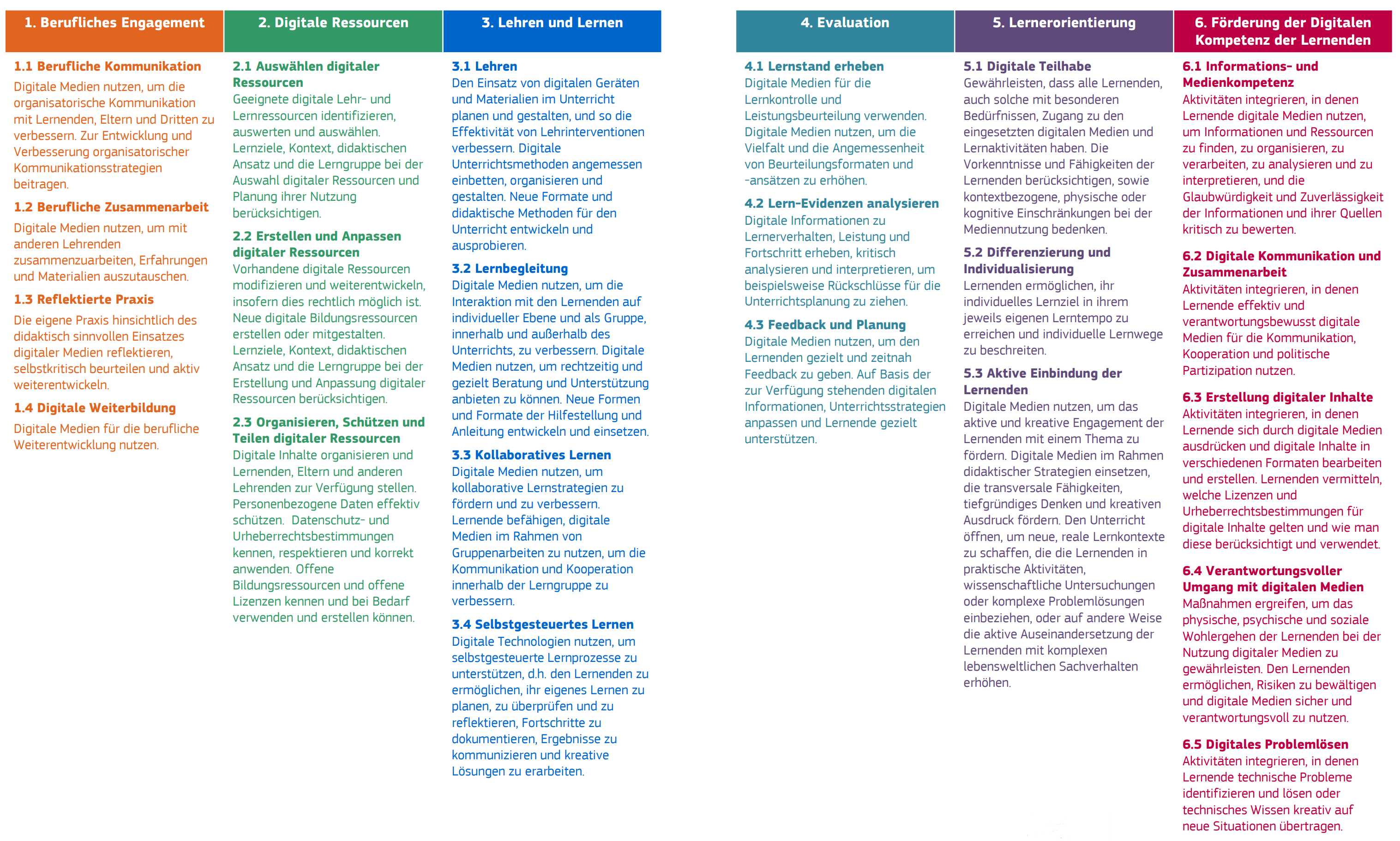 THEMA/BEREICHRAHMEN & VORGABEN (Kanton BS)FRAGESTELLUNGEN(um als Schule selber zu gestalten)Haltung und LernkulturUnsere Haltung und Lernkultur in der Digitalität. Was wollen wir erreichen?Beschluss des Grossen Rats zum Ausbau der DigitalisierungLehrplan 21Lehrmittel-ListeWer sind wir? Wie könnte man unser pädagogisches Profil mit einem Satz beschreiben? Woran merken Eltern und SuS das?Welche Werte sind uns wichtig? Wie können wir unter der Voraussetzung des digitalen Wandels diese Werte pflegen?Wo sehen wir Potenziale /Chancen in der Digitalisierung als Schule?Welches Leitbild haben wir in Bezug auf das Lernen und Lehren im digitalen Wandel?Was ist das Zielbild?Welche weiteren Ziele aus dem Schulprogramm können wir hiermit verknüpfen?Wo legt die Schule den Fokus? In welcher zeitlichen Abfolge?Welche früheren Ziele der Schule sind heute unwichtig geworden, welche behalten ihre Bedeutung oder sind noch wichtiger geworden?Welche Aufgaben hat die Schule in einer medial geprägten Gesellschaft? Welche Bedeutung haben Wissen und Lernen, wenn die Informationen jederzeit überall zur Verfügung stehen? Welche Rolle hat die Schule künftig als Bildungsinstitution, wenn Schüler/innen bereits viel (Halb-)Wissen mitbringen? Welche sozialen und emotionalen Ziele sind in der Mediengesellschaft von Bedeutung?FührungUnsere Unterstützung als Schulleitung.Verordnung für die Schulleitungen der Volksschulen des Kantons Basel-Stadt (411.350)Zielvereinbarung Stufenleitung der Primarstufe Basel mit den Schulleitungen vom Schuljahr 2020/2021 (wird im Rahmen der Sitzung des Steuerungsausschusses vom 21. September 2020 verifiziert)Wie wird die Vorbildfunktion der Leitung wahrgenommen? Welche Entwicklungsschritte muss die Schulleitung bezüglich der eigenen Digitalisierungskompetenzen angehen? Wurde die persönliche Entwicklung mit der vorgesetzten Stelle (Stufenleitung) geplant?Welche zeitlichen und finanziellen Ressourcen will die Schulleitung zur Verfügung stellen?Wie werden die Entwicklungsprozesse der einzelnen Personen unterstützt?Wie werden Schwerpunkte für die Weiterbildung festgelegt und kommuniziert?Wie ziehen wir innovative Lehrpersonen an, die in unsere Kultur passen? Wie können wir innovative Personen halten?Strukturen und ProzesseUnsere Strukturen und Prozesse zur Unterstützung des Wandels. Verordnung für die Schulleitungen der Volksschulen des Kantons Basel-Stadt (411.350)Schulprogramm (individuell je Standort)Pflichtenheft für ICT Betr.Personen und ICT-Guide für ICT Betr.PersonenOrdnung über Auftrag und Arbeitszeit der Lehrpersonen (411.450)Welche Art von Entwicklungsprozess passt zu unserer Kultur? (rollend, iterativ, klassisches Projektmanagement - Kaskaden)Wer ist im Projekt involviert? Welche Ansprechgruppen gibt es?Sind die Rollen und ihre Verantwortlichkeiten im Prozess geklärt? Z.B.: SchulleitungSteuergruppe (Bildung einer Steuergruppe?)ICT BetreuungspersonMultiplikatorenArbeitsgruppenWelche Zeitgefässe gibt es für den Entwicklungs-Prozess?Wie strukturieren wir die Entwicklung zeitlich (Implementierungsplan)?PartizipationUnsere Partizipationskultur in der Schule. Wie wollen wir die Beteiligten einbeziehen?Verordnung für die Schulleitungen der Volksschulen des Kantons Basel-Stadt (411.350)Ordnung für die Lehrpersonen (411.400)Welche Partizipationskultur leben wir?Welche Gefässe bestehen bereits? Welche sollen etabliert werden?Wie werden die Beteiligten einbezogen?ICT Betreuungspersonen/MulitplikatorenKollegiumSuS (Welche Rolle übernehmen die SUS? Wie werden sie einbezogen?, z.B. Medienscouts, Services Learning, Maker Spaces, Umfragen, Brainstorming, gemeinsame Unterrichtsentwicklung …)Eltern (Welche Rolle haben die Erziehungsberechtigten? Welche Aufgaben? Was können sie beitragen?)Kommunikationskanäle und AblageWie kommunizieren wir mit den unterschiedlichen Anspruchsgruppen?ICT-Guide für LehrpersonenICT-Guide für Betr.PersonenWelche Kommunikationskanäle haben wir bereits? Welche Kanäle wollen wir in Zukunft nutzen? Welche wollen wir weniger oder nicht mehr nutzen?Welche Kanäle und Plattformen werden für welche Themen genutzt? Über welche Kanäle wird mit welcher Zielgruppe kommuniziert?Wie stellen wir digitale Inhalte zur Verfügung? Wie ist unsere Ablage organisiert?Wie kommunizieren wir im Team/Kollegium?Wie kommunizieren wir mit den SuS?Wie kommunizieren wir mit den Erziehungsberechtigten?Weiterentwicklung/Kollaboration im KollegiumWelche Lehr- und Lernkultur wir pflegen wollenICT-Guide für LehrpersonenICT-Guide für Betr.PersonenWie nutzen wir digitale Medien, um mit anderen Lehrpersonen zusammenzuarbeiten, Erfahrungen und Materialien auszutauschen?Wie lernen wir voneinander? In welchen Gefässen (physisch/virtuell)?Was für eine Lern- und Dialogkultur leben wir im Kollegium? Wie lernen wir standortübergreifend? Wo beteiligen wir uns im Netzwerk? Wer vertritt uns?WeiterbildungWie wollen wir uns entwickeln?DigCompEdu und Beschluss der Volksschulleitungskonferenz (Ziel der Kompetenzstufe B1 gemäss Beschluss der Volksschulleitung und Leitung ZBA vom 21. August 2019)Wie bauen wir das fachliche Wissen in den Bereichen Medienbildung und Informatik auf und aus (Fachkompetenz Medienbildung/Informatik)?Wie erreichen wir die Kompetenzziele?
individuell /gemeinsam, Formen, Vorgehen, KulturWie erheben wir unser Kompetenzniveau? Mit welcher Art von Standortbestimmung?Wie finden wir unsere Super User und wie binden wir sie ein?Digitale RessourcenWie wollen wir digitale Ressourcen beziehen, produzieren und einsetzen?Lehrmittel-ListeUnterrichtsmaterialienWelche digitalen Lehr- und Lernressourcen setzen wir wo ein?Wie und in welchem Umfang wollen wir eigene Ressourcen produzieren?Welche Mittel stehen dafür zur Verfügung?Wie wollen wir die Ressourcen teilen?Einsatz von digitalen Mittel in der Pädagogik/Lehr- & LernkulturWie wollen wir digitale Mittel in den Unterricht integrieren?Lehrplan 21Lehrmittel-ListeWas hat sich in der Schule in Bezug auf das Lernen mit und über Medien bereits etabliert?An welchen Modellen orientieren wir uns (SAMR, TPAC,)?Wie erhalten wir einen Überblick über die Möglichkeiten und Grenzen von digitalen Mitteln?Wo ist der Einsatz von digitalen Mitteln sinnvoll? Wo werden bewusst medienfreie Zeiten gelebt?Welche pädagogischen Ziele haben wir in Bezug auf das Lernen mit und über Medien (z. B. bezogen auf Fächer, Methoden, LP21)?Wie erreichen wir diese Ziele? In welcher Reihenfolge?Wo braucht es neue digitale Unterrichtsmethoden?Wo können uns digitale Medien in der Lernbegleitung unterstützen?Wo nutzen uns digitale Mittel, um kollaboratives Lernen zu fördern?Wo nutzen uns digitale Mittel, um selbstgesteuertes Lernen zu ermöglichen?BeurteilungSchullaufbahnverordnungLeistungsmessungWelche Beurteilungskultur leben wir an unserer Schule?Wie erheben wir den Lernstand der SuS? Wie nutzen wir digitale Medien, um die Vielfalt und die Angemessenheit von Beurteilungsformaten und -ansätzen zu erhöhen?Wie nutzen wir digitale Medien, um den SuS gezielt und zeitnah Feedback zu geben?Lernerorientierung / Einbettung im Lehrplan 21Lehrplan 21(inklusive ZBA-Weiterentwicklung des Lehrplans 21)Wie gewährleisten wir allen Lernenden (auch solche mit besonderen Bedürfnissen), Zugang zu den eingesetzten Medien und Lernaktivitäten?Wie ermöglichen wir den SuS ihr individuelles Lernziel in ihrem eigenen Tempo zu erreichen?Wie nutzen wir digitale Mittel, um die SuS aktiv einzubinden (aktives und kreatives Engagement fördern)?Nur Volksschulen: Wie werden die Kompetenzen des Moduls Medien und Informatik in den anderen Fächern gefördert? Wo kriegen wir die Kompetenzen aus dem Lehrplan 21 unter?Welche Kompetenzen in welchen Fächern? Wo arbeiten wir fächerübergreifend? Was wird gesamthaft für die Schule geregelt, was in den Teams?Förderung der digitalen KompetenzenFachbereich Medien und InformatikPräventionsangeboteMedienbildungWo nutzen die SuS digitale Medien für die Kommunikation, Kooperation und politische Partizipation?Wo nutzen die SuS digitale Medien zur Erstellung digitaler Inhalte?Wie geschieht im Unterricht Medienbildung? Wie fördern wir die Informations- und Medienkompetenz?Wie fördern wir den verantwortungsvollen Umgang mit digitalen Medien?Wie fördern wir das digitale Problemlösen?Wie führen wir das Thema Datenschutz und Urheberrechtsbestimmungen ein?MedienpräventionWelche Angebote gibt es? Was bieten wir wann an?Angebote für SuS Angebote für ElternAngebote für LPTechnik / Schulinternes NutzungskonzeptWie wollen wir die digitalen Mittel nutzen?Nutzungsrichtlinien der Leihgeräte (bei ICT Medien verfügbar – URL noch nicht bestimmt)Nutzungsbestimmungen der eduBS-Services (bei ICT Medien verfügbar – URL noch nicht bestimmt)Wie regeln wir die Nutzung der persönlichen Arbeitsgeräte  über die Nutzungsrichtlinien hinaus? Welche Regeln haben wir im Umgang mit Smartphones?Wie gestalten und definieren wir die Regeln?Wie kommunizieren wir die Regeln an die Zielgruppen (SuS, Eltern etc.)?Dienstleistung und SupportWie ist der an unserer Schule geregelt. Wer sind die internen und externen AnsprechpartnerService von ICT Medien 
(Support-Konzept folgt von ICT Medien)Pflichtenheft ICT Betr.Personen und ICT-Guide für ICT Betr.PersonenWer sind die ICT Betreuungspersonen an der Schule? Wie, wann und wofür sind sie ansprechbar?Wer ist die Beratungsperson für die Prozessberatung der Schule?Wer ist Ansprechpartner für die Medienpädagoginnen und Medienpädagoginnen von ICT Medien?Wer ist Ansprechpartner für die Fachexpertinnen und Fachexperten vom Pädagagogischen Zentrum?Rechtliche AspekteNutzungsrichtlinien der Leihgeräte (bei ICT Medien verfügbar – URL noch nicht bestimmt)